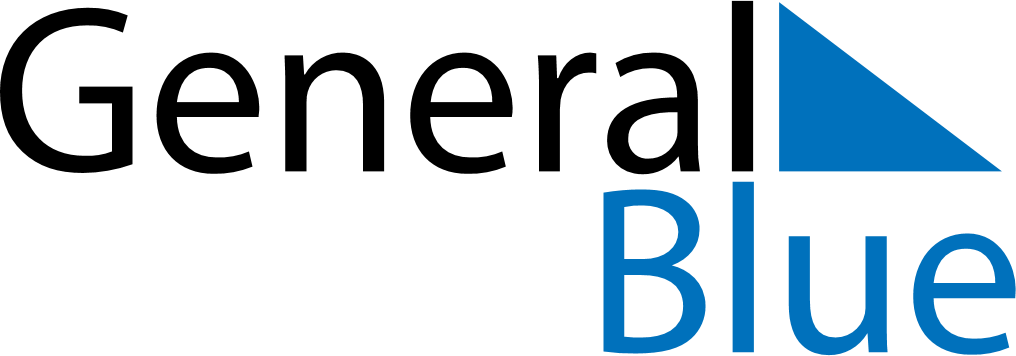 Saint Helena 2022 HolidaysSaint Helena 2022 HolidaysDATENAME OF HOLIDAYJanuary 1, 2022SaturdayNew Year’s DayJanuary 3, 2022MondayNew Year’s Day (substitute day)April 15, 2022FridayGood FridayApril 17, 2022SundayEaster SundayApril 18, 2022MondayEaster MondayApril 18, 2022MondayQueen’s BirthdayMay 21, 2022SaturdaySaint Helena DayJune 6, 2022MondayWhit MondayAugust 29, 2022MondayAugust Bank HolidayDecember 25, 2022SundayChristmas DayDecember 26, 2022MondayBoxing DayDecember 27, 2022TuesdayChristmas Day (substitute day)